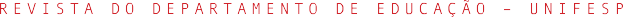 TÍTULO DO ARTIGO NA LÍNGUA DO TEXTO(Título e Subtítulo com no máximo 12 palavras - Fonte ARIAL, tamanho 14, em negrito, caixa alta, centralizado, após dois pontos fonte minúscula, sem ponto final, não ultrapassando duas linhas de extensão)TÍTULO DO ARTIGO EM ESPANHOL (Fonte ARIAL, tamanho 12, sem negrito, caixa alta, centralizado, após dois pontos fonte minúscula, sem ponto final)TÍTULO DO ARTIGO EM INGLÊS(Fonte ARIAL, tamanho 12, sem negrito, caixa alta, centralizado, após dois pontos fonte minúscula, sem ponto final)Margens conforme ABNT: superior e esquerda (3 cm), inferior e direita (2 cm)Resumo (Fonte ARIAL, tamanho 10, negrito): Elaborar um resumo informativo na língua do texto, contendo entre 150 e 250 palavras, baseando-se na NBR 6023. O resumo não deverá ser redigido na primeira pessoa e deverá conter os seguintes itens: tema geral e problema da pesquisa; objetivos metodologia utilizada; principais resultados e conclusões. Não devem ser utilizados neologismos, citações bibliográficas, símbolos que não sejam de uso corrente. (Fonte ARIAL, tamanho 10, espaço entrelinhas simples e antes/depois automático).Palavras-chave: (Três palavras, Fonte ARIAL, tamanho 10, justificado, separadas por ponto final): Exemplo. Exemplo. Exemplo. Para seleção das palavras chaves obrigatoriamente consulte o Thesaurus Brasileiro da Educação disponível no site Thesaurus Brasileiro da Educação (https://vocabularyserver.com/brased/)Resumen (Fonte ARIAL, tamanho 10, negrito): Elaborar um resumo informativo em espanhol que seja compatível com o resumo em português, contendo entre 150 e 250 palavras, baseando-se na NBR 6023. O resumo não deverá ser redigido na primeira pessoa e deverá conter o contexto do tema, objetivo, metodologia e principais resultados. (Fonte ARIAL, tamanho 10, espaço entrelinhas simples e antes/depois automático).Palabras clave: (Três palavras, Fonte ARIAL, tamanho 10, justificado, separadas por ponto final) que sejam compatíveis com as palavras em português. Exemplo. Exemplo. Exemplo.Abstract (Fonte ARIAL, tamanho 10, negrito): Elaborar um resumo informativo em inglês, que seja compatível com o resumo em português contendo entre 150 e 250 palavras, baseando-se na NBR 6023. O resumo não deverá ser redigido na primeira pessoa e deverá conter o contexto do tema, objetivo, metodologia e principais resultados. (Fonte ARIAL, tamanho 10, espaço entrelinhas simples e antes/depois automático).Keywords: (Três palavras, Fonte ARIAL, tamanho 10, justificado, separadas por ponto final) que sejam compatíveis com as palavras em português. Exemplo. Exemplo. Exemplo.Introdução (Fonte ARIAL, tamanho 12, negrito, sem recuo, alinhado à esquerda)*entre os títulos das seções e o início do texto deixar uma linha em brancoOs textos dos artigos deverão ter extensão de no máximo 25 páginas, incluindo as referências e notas. Deve estar configurado em fonte ARIAL, tamanho 12, justificado, com espaçamento entrelinhas de 1,5. Somente palavras estrangeiras devem ser grafadas em itálico. O texto do artigo deve ser estruturado preferencialmente contemplando os seguintes itens: introdução, metodologia, resultados e considerações finais. Acrônimos e abreviações devem estar entre parênteses e serem precedidos de seu significado completo quando do primeiro uso no texto.	As citações devem seguir a NBR 6023. Citações diretas curtas (até três linhas) devem ser colocadas entre aspas duplas, “[...] exemplo de citação curta, composta por até três linhas, seguindo a configuração do texto com fonte ARIAL, tamanho 12, justificado e espaçamento entre linhas de 1,5” (SOBRENOME DO AUTOR, ano XXXX, p.X). Se a autoria antecede a citação usar o sobrenome do autor (ano XXXX, p. X). Em caso de citações longas:*no início e ao final da citação deixar uma linha em brancoExemplo de uma citação longa, composta por mais de três linhas. O texto deve estar configurado em ARIAL, tamanho 10, justificado, espaçamento simples, com recuo de 4cm em todo o parágrafo, antecedidas ou seguidas de referência da fonte, apresentando autor, ano da obra e página(s) das qual/is foi retirada (SOBRENOME DO AUTOR, ano XXXX, p. X).Notas de rodapé (ARIAL, tamanho 10, justificado) devem ser inseridas junto ao texto, para alguma informação de caráter explicativo apenas quando forem imprescindíveis, não excedendo a utilização de 400 caracteres em cada nota. Para isto, utilizar a ferramenta referências do Word para inserir a numeração contínua.*deixar uma linha em branco entre cada uma das seções Desenvolvimento do trabalho (Fonte ARIAL, tamanho 12, negrito, sem recuo, alinhado à esquerda)	O texto deve ter fonte ARIAL, tamanho 12, justificado, com espaçamento entrelinhas de 1,5. Podem conter itens de acordo com as especificidades do trabalho desenvolvido. Podem envolver Método, Resultados, discussão e Considerações finais ou ConclusõesFiguras deverão vir anexadas junto ao template, em formato JPEG. Tabelas ou quadros deverão ser elaboradas através da própria ferramenta de tabelas do word, com dimensões adequadas. As imagens utilizadas no texto precisam ser enviadas com resolução mínima de 300dpi e dimensões mínimas de 1024x768 pixels. As imagens capturadas de Internet precisam trazer a URL completa nas referências, legenda ou fonte. Aquelas que possuem direitos autorais devem ter autorização de reprodução sob responsabilidade do autor. Todas as imagens precisam ter suas fontes mencionadas. Tabelas, figuras, gráficos, desenhos ou quadros devem aparecer numerados e com títulos (apenas inicial maiúscula). (10 pts – ARIAL – centralizado)Figura 1 – Exemplo de figura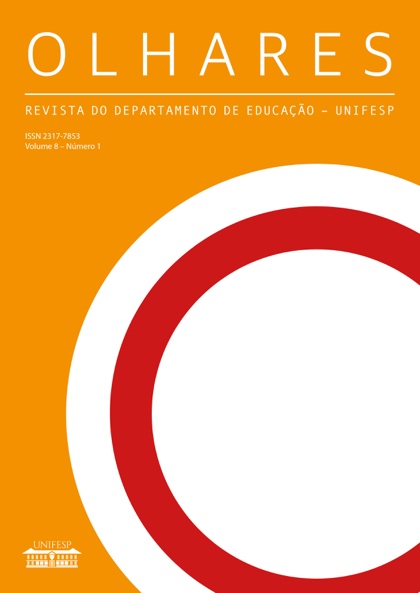 Fonte: Fonte da figura.(10 pts – ARIAL – centralizado)Tabela 1 – Título da tabela (10 pts – ARIAL – justificado)Fonte: Fonte da tabela. (10 pts – ARIAL – justificado)Quadro 1 – Título do quadro (10 pts – ARIAL – justificado)Fonte: Fonte do quadro. (10 pts – ARIAL – justificado)Considerações finais (ARIAL, tamanho 12, negrito, sem recuo)Referências (12 pts – ARIAL – negrito – alinhado à esquerda)Listar apenas as referências utilizadas no texto; fonte ARIAL, tamanho 12, alinhadas à esquerda, espaçamento simples entrelinhas. Entre uma referência e outra deixar uma linha em branco em espaçamento simples. O último sobrenome dos autores deve ser escrito em maiúscula, em ordem alfabética, seguido do nome por extenso com as iniciais maiúsculas. No caso de referências do mesmo autor, deve-se repetir os dados de autoria ao invés do uso de traço/ponto (______.) e ordená-las em ordem cronológica.As referências devem seguir as normas da NBR 6023, da ABNT:a) Livro de um só autor:SOBRENOME, Nome por extenso. Título em negrito. Edição. Local de edição: Editora, ano de edição.b) Livro de dois autoresSOBRENOME, Nome por extenso; SOBRENOME, Nome por extenso. Título em negrito. Edição. Local de edição: Editora, ano de edição.c) Livro de três autores:SOBRENOME, Nome por extenso; SOBRENOME, Nome por extenso; SOBRENOME, Nome por extenso. Título em negrito. Edição. Local de edição: Editora, ano de edição.d) Livro de mais de três autores:SOBRENOME, Nome et al. Título em negrito. Edição. Local de edição: Editora, ano de edição.e) Capítulo em livro:SOBRENOME, Nome por extenso. Título do capítulo. In: SOBRENOME, Nome por extenso (Ed./Org.). Título do livro em negrito. Edição. Local de edição: Editora, ano de edição.f) Artigos em periódicos científicos:SOBRENOME, Nome por extenso. Título do artigo sem aspas ou itálico. Nome da Revista em negrito, volume, número, página(s), data (mês e ano).g) Dissertações e Teses:SOBRENOME, Nome por extenso. Título da dissertação ou tese em negrito. Ano da defesa. Número de folhas. Dissertação/Tese (Mestrado/Doutorado em [área]) – Nome da Instituição (Faculdade, Universidade), local, ano da publicação.h) Artigos em jornais:SOBRENOME, Nome por extenso. Título do artigo sem aspas ou itálico. Nome do jornal em negrito. Local, data, Caderno/Seção, página(s).i) Publicação em meio eletrônico:SOBRENOME, Nome por extenso. Título da matéria ou artigo. Título da publicação (site, revista), local, número, data (mês e ano). Disponível em: (endereço eletrônico). Acesso em: (XX nov. XXXX).OBSERVAÇÃO: Caso tenha citação sua no texto, solicitamos que seja colocada no lugar do Sobrenome a palavra AUTOR, seguida da letra X. Exemplo: (AUTOR X, 2016, p.23). Na referência apenas AUTOR e ANO. Exemplo: AUTOR, 1998.Para outras referências consultar a Norma ABNT NBR 6023/2002.Agradecimentos (ARIAL, tamanho 12, sem recuo)Configuração do texto: ARIAL 11, alinhamento à esquerda, espaçamento simples.Recebido em: (preenchido pela equipe editorial) (Favor não deletar do texto original)Aceito em: (preenchido pela equipe editorial) (Favor não deletar do texto original)A correção gramatical e ortográfica e o conteúdo formal do texto são de total responsabilidade dos autores. Ao enviar o artigo para avaliação da Revista Olhares os autores reconhecem todas as prerrogativas de boas práticas da divulgação científica.EXEMPLO DE TÍTULOEXEMPLO DE TÍTULOInformação 1Informação XInformação XInformação XInformação XInformação XTOTALInformação XTÍTULOTÍTULOTÍTULOInformação XInformação XInformação XInformação XInformação XInformação XInformação XInformação XInformação X